Правила безопасности: учим детей, не пугая ихПравила для детей о том, как безопасно вести себя с незнакомыми и знакомыми людьми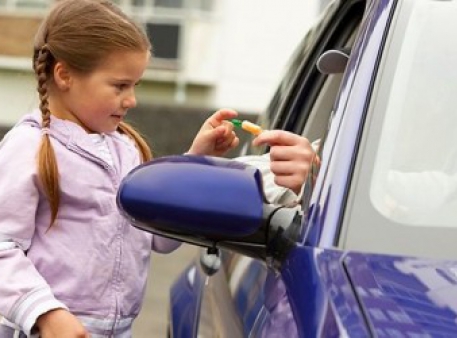 Если правильно развивать и поддерживать у детей навыки личной безопасности, они помогут им ощущать себя защищенными при общении с большинством людей, большую часть времени. Эта статья является руководством для молодых людей по личной безопасности, уверенности в себе и защите собственных интересов.Дети подвергаются опасности нападения, похищения и жестокого обращения даже в самых заботливых семьях, школах и сообществах. Но существуют простые и эффективные способы обучить детей защищать себя, эти способы подходят практически для любых случаев. Ведь навыки и знания – это ключ к их безопасности.Родители и воспитатели должны знать, что дети чаще страдают от знакомых людей, чем от чужих. Поэтому дети должны знать четкие правила безопасности и для посторонних, когда никого нет рядом, и для соблюдения границ при общении с людьми, которые им знакомы.Любой человек может оказаться растлителем – сосед, родственник, друг семьи, лидер молодежной группы, учитель, даже другой ребенок. Лучший способ защитить детей от насилия – это знать, что с ними происходит. Почаще спрашивайте своего ребенка: «Ты делишься со мной всем, что тебе интересно и о чем ты переживаешь? Помни: ты можешь мне полностью доверять», слушайте их ответы терпеливо, с большим уважением.Дети должны понимать, что существуют важные правила безопасности для тех случаев, когда они находятся в одиночестве и не опекаемы родителями. Дети предоставлены самим себе, даже когда они отдаляются от ответственного за них взрослого всего лишь на короткое время и на небольшое расстояние. В этом случае не нужно беспокоиться. Дети просто должны знать, что им необходимо делать.Просто рассказывать детям о правилах безопасности или показывать, что нужно делать, недостаточно. Когда мы только говорим с ними об опасности, их растущая степень информированности может повысить их уровень тревоги. Молодые люди учатся лучше с помощью активной практики. Практика детских навыков личной безопасности повышает их компетентность и уверенность в себе. Важно развивать эти навыки так, чтобы детям было не страшно, а весело и интересно.Рекомендации о том, как говорить с детьми о незнакомых людях«Опасный незнакомец» – это тот термин, который лишь повышает беспокойство и при этом затрудняет мысленный поиск способов того, как помочь детям оставаться в безопасности.Вместо этого лучше говорите о правилах безопасности при встрече с «незнакомым человеком». Вместо того чтобы рассказывать о чем-то плохом и страшном, что иногда действительно случается, лучше сосредоточьтесь на обучении и практиковании тех навыков и особенностей поведения, которые вы хотите развивать у своих детей для безопасного общения с незнакомыми людьми.Сохраняйте спокойствие, когда вы говорите с детьми о незнакомцах. Если ваш голос звучит тревожно, эта тревога будет передаваться детям. Рассказ об «опасных незнакомцах» или страшные истории могут усилить страх и беспокойство любого человека. Вместо этого убежденно рассказывайте детям, что вы считаете абсолютное большинство людей хорошими, и что это означает, что большинство незнакомых людей тоже хорошие, но у некоторых из них есть проблемы, из-за которых они могут обижать детей.Скажите детям, что они не должны бояться незнакомых людей, если будут следовать правилам безопасности. Если дети находятся одни, первое правило гласит, что, перед тем как заговорить с незнакомыми или малознакомыми людьми, нужно спросить разрешения у родителей. Помогите детям найти конкретные примеры людей, которых они хорошо знают, и тех, кого они не знают, чтобы ребенок смог образно смоделировать соответствующую ситуацию.Правила безопасности для детей, когда они находятся одниБольшинство людей хорошие. Это означает, что и большинство незнакомых людей хорошие.Незнакомец – это просто тот человек, которого я не знаю, и выглядеть он может как угодно.Правила безопасности, действующие при родителях, которые обо мне заботятся, отличаются от тех, когда я нахожусь сам, без чьей-либо помощи. Когда я один, то должен в первую очередь связаться с родителями и уточнить, может ли незнакомец подходить ко мне, говорить со мной и давать мне что-либо.Если я достаточно взрослый, чтобы находиться самому без родителей, безопаснее быть там, где рядом есть другие люди, которые могут помочь мне в случае необходимости.Я не даю личную информацию незнакомцу или кому-то, кто заставляет меня чувствовать себя некомфортно.Получать помощь от посторонних людей нормально, если со мной приключилась чрезвычайная ситуация, а рядом нет никого из знакомых.Прежде чем идти куда-либо с кем-либо (с незнакомым или знакомым мне человеком), я должен спросить об этом у родителей. Я должен рассказать родителям о том, куда иду, кто будет со мной и что я буду делать.У меня должен быть план обеспечения собственной безопасности и получения помощи там, куда я иду.Я знаю, что правила безопасности моей семьи включают в себя то, как детям необходимо открывать дверь на звонок, разговаривать по телефону и использовать Интернет.Для того чтобы соблюдать эти правила, дети должны практиковать следующие навыки и знать:Как стоять и ходить внимательно, бдительно, спокойно, с уважением к себе и уверенностью.Как отходить от незнакомца и оставаться вне досягаемости приближающегося человека.Как уходить от незнакомца немедленно, даже если этот человек кажется очень приятным.Как в первую очередь советоваться с родителями, даже если кто-то, кого ребенок знает и кому доверяет, говорит не делать этого.Как получать помощь от занятого или неотзывчивого взрослого, если ребенок потерялся или ему стало страшно.Как шуметь, убегать и добираться до безопасного места в случае возникновения чрезвычайной ситуации.Что делать и говорить, если незнакомец подходит к ребенку дома.Правила безопасного поведения детей со знакомыми людьмиЯ принадлежу сам себе: мое тело, мое время, моя душа – все это мое. Любые прикосновения для игры с целью подразнить меня или из привязанности ко мне должны быть согласованными и безопасными.Кроме как в медицинских целях, никто не должен трогать мои интимные части тела (части тела, скрытые нижним бельем или купальным костюмом).Никто не должен просить, чтобы я разрешил прикоснуться к моим интимным частям тела.Прикосновение или другое поведение для сохранения здоровья или с целью безопасности не всегда можно согласовать, но такие прикосновения никогда нельзя скрывать от родителей.Я не должен позволять другим людям контролировать свое самочувствие.Все, что меня беспокоит, не должно быть тайной.Если у меня есть проблемы, я должен рассказать о них взрослому, которому я доверяю, и продолжать рассказывать о них, пока мне не помогут.Никогда не поздно получить помощь.Для того чтобы соблюдать эти правила, дети должны практиковать следующие навыки:Говорить «нет» при нежелательном или несоответствующем поведении, используя вежливые слова, зрительный контакт и настойчивый язык тела.Стоять на своем даже тогда, когда кто-то использует подкуп, обидные слова или силу, чтобы оказывать давление на ребенка и заставить его делать то, что он не хочет.Защищать себя от обидных слов.Говорить слова, которые помогают избегать потенциально опасных ситуаций.Привлекать внимание занятых взрослых и подробно рассказывать о ситуациях, которые вызывают замешательство и дискомфорт.В этой статье рассматриваются лишь некоторые навыки безопасности детей.Навыки личной безопасности могут быстро развиваться и помогают детям оставаться в безопасности в большинстве случаев общения с незнакомыми людьми и с людьми, которых они знают, особенно если родители учат детей этим навыкам и практикуют их вместе с ними.